RWD dog for adoption ads – via WordPressWhen an owner fills in an Application to Submit a Dog for Adoption on the website, an ad draft is generated and you are alerted via email, with a link to take you to the ad draft.The key points when editing the ad are to:Check spelling and grammar, and alter any phrases that might be considered controversial (e.g. he can be a prick when there’s a bitch in heat – this was an actual comment!)Edit the photo if required: the photo may need to be rotated and/or cropped so it is in landscape orientation – otherwise the photo doesn’t look the best on Facebook. Make sure the “Portfolio Type” tags on the side bar are ticked appropriately: i.e. North Is vs South Is, male vs female etc.Make sure the contact details for the owner look right e.g. email address domain spelt correctlyOnce you’re happy with the ad, click publish. Then copy and paste the permalink to the Facebook page.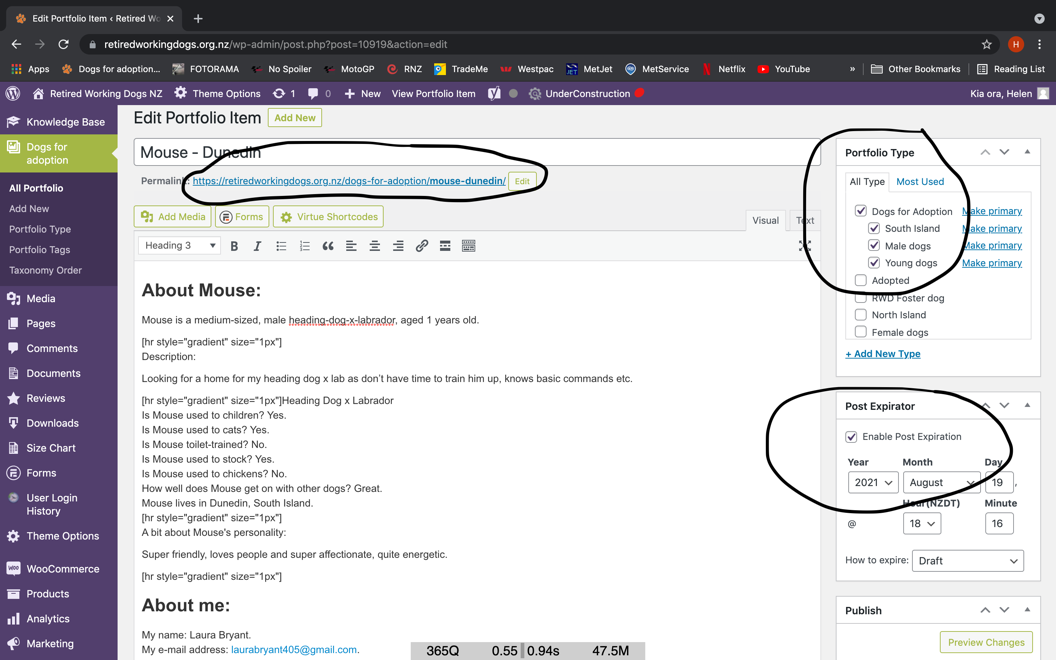 Done! When a dog is adopted, edit the ad to include ADOPTED in front of their name on the headline (ADOPTED Mouse – Dunedin), tick the Adopted tag (under Portfolio Type), and untick the other tags – male, North Is etc.The ads have a post expiry function – they will expire to draft form after one month. If an owner gets in touch to say their dog still needs a home, you can edit the post expiry manually, then republish.If an owner wants to add more photos, go to Portfolio Post Options: Under Project Options, select Image Slider: Cropped Image RatioClick Add/Edit GalleryPhotos can be uploaded or dragged and dropped into here, then select as many as required.On the side bar, select a Featured Image – this is the main photo, and the one that appears on Facebook.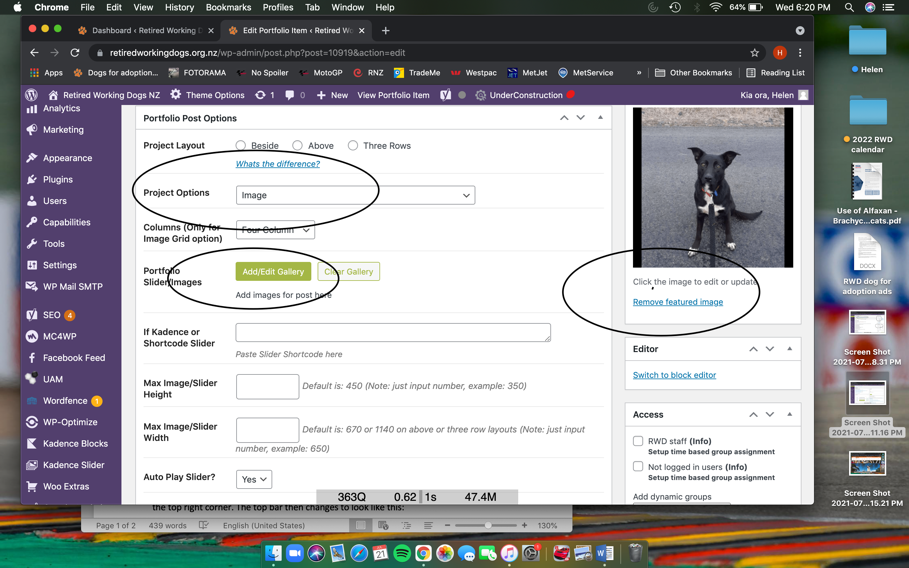 If you need to reply to an owner before publishing the ad – e.g. on editing there are some inconsistencies, or their dog is a breed we don’t advertise – then clicking ‘reply’ to the email notifying you of their ad will reply to the owner’s email.You can access any of the ads via the website as well – log on via the Staff Only button, in the top right corner. The top bar then changes to look like this: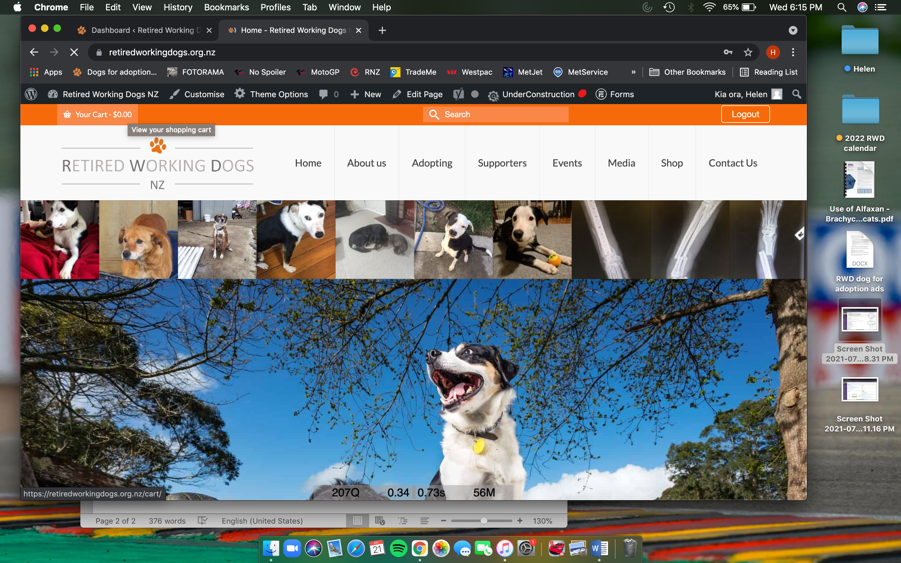 Click on the Retired Working Dogs NZ next to the speedometer sign (top left, on the black header bar), select Dashboard, and it will take you to: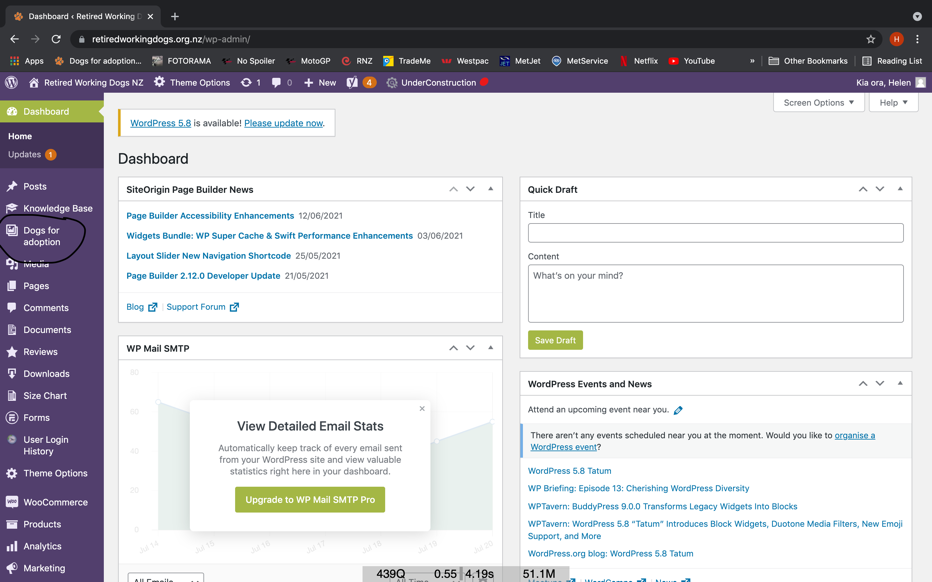 Click on Dogs for Adoption on the left side bar (circled above) then All Portfolio. From here you can search for any dog that has been advertised.